Hallo Rune, Ilyas, Niek, Dani,Komende week gaan we werken met een weekschema. Dat is handiger en het lijkt op het rooster zoals op school. Je kan dan zelf op de planning bijhouden wat je gedaan hebt. Kleur dit steeds in de smiley bolletjes.Deze week zullen we ook weer online gaan om te kunnen videobellen met jullie. Wij willen hier per dag 1 moment voor nemen, per groep. Dit zal in de ochtend zijn, om 9.30u, de tijd staat in het schema. Je gaat naar dlo.aerobe.net. Gebruik de Google Chrome Browser. Op Aerobe verschijnt, als de juffen online zijn, een plaatje met een groene spreekballon (MEET). Je klikt daarop en je moet op deelnemen drukken. Je moet ook op twee linkjes drukken om toestemming te geven voor je camera en microfoon want anders horen we elkaar niet. Als wij niet online zijn, zie je GEEN tegel met een spreekballon. 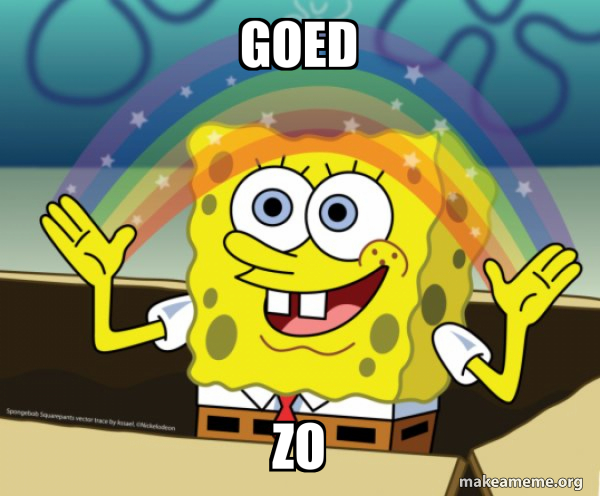 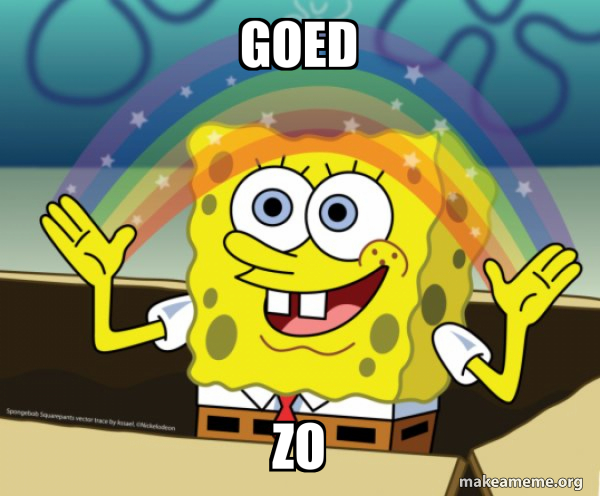 Kijk ook eens of je de opdracht in classroom (ook een tegel op Aerobe) ziet van race lezen....We wensen jullie (en jullie ouders) deze week weer veel succes!Tips:-	Ga op een rustige plaats zitten waar jij het beste kunt werken aan de opdrachten: Op je slaapkamer/ In de woonkamer? Zonder geluid om je heen? Met koptelefoon?-	Gebruik bij het uitrekenen van sommen je kladschrift.-	Neem af en toe een pauze, dit zorgt ervoor dat je je daarna weer beter kunt concentreren.-	Als je gaat lezen, kun je in een hoekje op de bank kruipen, of ga eens in die lekkere stoel zitten om te lezen.Zondag 12 april is juf Petra jarig! Nu ze haar verjaardag niet kan vieren, is het misschien wel leuk als we allemaal een kaart/tekening in de brievenbus doen. Maak alvast iets voor haar! DagMaandag 6- 4 -2020Vak Groep 6TaakTipswebsiteKleur hoe is het gegaan? 8.30uBewegingonline sportlesHulst voor elkaarTrek makkelijke kleding aanhttps://www.hulstvoorelkaar.nl/activiteiten/nieuws/elke-dag-online-sport-en-beweegles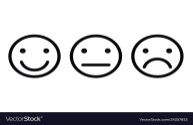 9.00uSpellingSpellingdoelen wk. 28Doel: Woorden met een s of z in het midden (ezel/bloesem) les 1 en 20 opgaven in +Bekijk eerst de Instructievideo bij SnappetSchrijf eerst de woorden op papier:ezelazijnfazantmuziekbezem asielpauzefasebasisoasebloesemSnappet9.30uVideobellenMet je groep-Heb je vragen?-Wat vind je lastig?-Wat is leuk?-Hoe was je weekend?-Uitleg over de rekenlesZorg dat je rustig zitGa naar https://dlo.aerobe.net/en klik op het: Groene spreekwolkje meet10.00uRekenenBlok 3 week 1les 1 maken en daarna nog 20 + -jesZet hem op! Het gaat jullie lukken!Gebruik je kladpapier!SnappetProbeer minstens 15 groene bollen te halen.Extra: Ga naar aerobe DLO en klik op het tegeltje:tafelzombies10.30uFruit/ hapjeDrankjeKies een gezonde hap en/of drink water11.00uLezen30 minuten lezen In een krant, het nieuws, leesboek of tijdschriftLees eens een leuk stukje voor aan iemand + Ga naar https://dlo.aerobe.net/en klik op: het tegeltje: Yoleo11.30uTaalWeek 18 les 4 maken. Daarna maak je 20 opgaven in de +Snappet12.00uLunchSmakelijk smullen Strek ook even je benen13.00uFaqtaZorg dat alle tegels helemaal af zijn! Bekijk nog een keer de filmpjes. Deze week volgt de toets van Faqta. Kijk en luister goed naar de filmpjes.Lees de vragen rustighttps://speel.faqta.nl/Natuur en techniekOnze blauwe aarde14.00uSchrijvenSchrijf 1 bladzijde in je schrijfschriftLaat iemand in huis een punt geven.Denk aan hoofdletters, verbindingen en maak de letters mooi af.Denk aan een goede zithoudingGebruik je een fijne pen, vulpen of potlood?14.30uSchoolTVOfCreatiefKijk een aflevering van: de BuitendienstOf Vroege vogelsOf Het JeugdjournaalOf ga iets knutselen:Laat je het ons zien?Ga naar https://dlo.aerobe.net/en klik op de goede tegel Juf Liesbeth is morgen jarig!!!DagDinsdag 7- 4 -2020Vak Groep 6TaakTipsWebsiteKleur hoe is het gegaan? 8.30uBewegingGa lekker dansenTrek makkelijke kleding aanDansen met youtube Just Dancehttps://www.youtube.com/watch?v=RefJ2QOsVLo9.00uSpellingSpellingdoelen Week 28Doel: Woorden met een s of z in het midden (ezel/bloesem)   les 2 en 20 opgaven in  +Schrijf de woorden van gisteren nog eens:ezelazijnfazantmuziekbezem asielpauzefasebasisoasebloesemSnappet9.30uVideobellenMet je groep-Instructie rekenen -Vragen/ uitleg?Zorg dat je rustig zitGa naar https://dlo.aerobe.net/en klik op het: Groene spreekwolkje meet10.00uRekenenBlok 3 week 1les 2 maken en daarna nog 20 + -jesProbeer minstens 15 groene bollen te halen.Zet hem op! Het gaat jullie lukken!Gebruik je kladpapier!Als je nog tijd hebt:Ga naar https://dlo.aerobe.net/en klik op het tegeltje: tafels oefenen  ofSqula10.30uFruit/ hapjeDrankjeKies een gezonde hap en/of drink water11.00uLezen/EngelsJe mag kiezen:Lezen of Engelse spelletjes onlineLees lekker in je boekGa naar https://dlo.aerobe.net/en klik op het tegeltje: Engelse spelletjes11.30uTaalWeek 19 les 1a maken (Dani en Ilyas)Week 5 les 1a maken (Rune en Niek)Snappet12.00uLunchStrek ook even je benen13.00uFaqtaLees al je vragen nog eens goed door en bekijk  nog wat filmpjes. Deze week volgt de toets. Kijk en luister goed naar de filmpjes.Lees de vragen rustig https://speel.faqta.nl/Natuur en techniekOnze blauwe aarde14.00uGymGa lekker buiten spelen, voetballen in de tuin bijvoorbeeld14.30uSchoolTVOfCreatiefKijk een aflevering van: De BuitendienstOf Vroege vogelsOf Het JeugdjournaalOf ga iets knutselenLaat je het zien morgenGa naar https://dlo.aerobe.net/en klik op de goede tegel DagWoensdag 8-4 -2020Vak Groep 6TaakTipsWebsiteKleur hoe is het gegaan? 8.30uOnesie dagBewegingTrek vandaag je onesie/ je zachte pyjama en beweeg9.00uSpellingSpellingdoelen Week 28Werk extra in de + bij les 1 of 2Of: kies iets uit je werkpakketSnappetProbeer minstens 15 groene bollen te halen.9.30uVideobellenMet je groepMet je onesie of pyjama-Heb je nog vragen?- Instructie rekenenZorg dat je rustig zitGa naar https://dlo.aerobe.net/en klik op het: Groene spreekwolkje meet10.00uRekenenBlok 3 week 1les 3 maken en daarna nog 20 + -jesProbeer minstens 15 groene bollen te halen.Zet hem op! Het gaat jullie lukken!Gebruik je kladpapier!Extra:Ga naar https://dlo.aerobe.net/en klik op het tegeltje: tafelzombiesOf Squla10.30uFruit/ hapjeDrankjeKies een gezonde hap en/of drink water11.00uAfmaaklesMaak af wat je nog niet hebt gedaan van je weekschema tot nuOf werk in je oranje bijwerkboek rekenen11.30uTaalWeek 19 les 1b maken.Snappet12.00uLunchSmakelijk smullen!Strek ook even je benen13.00uVrije middagWat ga je doen?Ruim je kamer eens op…..Of doe een klusje thuis….Of speel een spel…….DagDonderdag 9-4 -2020Vak Groep 6TaakTipsWebsiteKleur hoe is het gegaan? 8.30uBewegingDoe wat yoga oefeningenZit op een mat of op de vloerhttps://www.youtube.com/watch?v=CBko9JPMtHs9.00uSpellingSpellingdoelen Week 28Doel: Woorden met een s of z in het midden (ezel/bloesem)   les 3 en 20 opgaven in  +Pak pen en papier en schrijf de zinnen op!Snappet9.30uVideobellenMet je groepLaat iets zien wat je gemaakt hebt: puzzel, tekening, knutsel,….- instructie rekenenZorg dat je rustig zitGa naar https://dlo.aerobe.net/en klik op het: Groene spreekwolkje meet10.00uRekenenBlok 3 week 1les 4 maken en daarna nog 20 + -jesZet hem op! Het gaat jullie lukken!Gebruik je kladpapier!SnappetProbeer minstens 15 groene bollen te halen.Extra:Ga naar https://dlo.aerobe.net/en klik op het tegeltje: Squla10.30uFruit/ hapjeDrankjeKies een gezonde hap en/of drink water11.00uFaqta/ TopoMaak de toets van Faqta. Deze vind je bij tegel 15Neem goed de tijd om de vragen te lezen. Ga naar https://dlo.aerobe.net/en klik op het tegeltje:Faqta11.30uTaalWeek 19 les 2 maken.Hierbij maak je 20 opgaven in de +Snappet12.00uLunchSmakelijk smullen!Strek ook even je benen13.00uLezenKies hierbij een boek, dat je zelf heel erg leuk vindt.Of ga:Race lezenVandaag mag je lekker vrij lezen. …. duik lekker in je verhaal!Extra:Ga naar https://dlo.aerobe.net/en klik op het tegeltje: ClassroomKlik op: schoolwerkDaar staat een opdracht voor race lezen: Probeer in 1 minuut zoveel mogelijk woorden te lezen.14.00uVerkeerVerkeer oefenen onlineGa naar https://dlo.aerobe.net/en klik op het tegeltje: verkeer oefenen14.30uMuziekOefen voor de musical JunglebeatLeer je tekstZoek de liedjes op https://www.youtube.comDagGoede vrijdag 10-4 -2020Vak Groep 6TaakTipsWebsiteKleur hoe is het gegaan? Vandaag is een vrije dag!! Geniet van het lange weekend! Zou de Paashaas dit jaar toch paaseieren komen brengen? Of zou hij ook het Corona-virus hebben? 